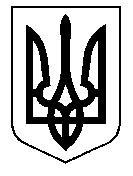 ТАЛЬНІВСЬКА РАЙОННА РАДАЧеркаської областіР  І  Ш  Е  Н  Н  Я30.03.2018                                                                                        № 23-8/VIIПро затвердження технічної документації з нормативної грошової оцінки земельної ділянки площею 113,1664 га для ведення товарного сільськогосподарського виробництва, що знаходиться в оренді ФОП Шпичака С.М., яка розташована в адмінмежах Романівської сільської ради, за межами населеного пунктуВідповідно до статті 10 Земельного кодексу України та пункту 21 частини 1 статті 43, статті 59 Закону України «Про місцеве самоврядування в Україні», статті 23 Закону України «Про оцінку земель», Методики нормативної грошової оцінки земель сільськогосподарського призначення, затвердженої постановою Кабінету Міністрів України № 831 від 16.11.2016, розглянувши заяву ФОП Шпичака С.М. та технічну документацію з нормативної грошової оцінки земельної ділянки площею 113,1664 га, розроблену ДП «Черкаський науково-дослідний та проектний інститут землеустрою», враховуючи позитивний висновок державної експертизи землевпорядної документації від 14.11.2017 року                                № 3072-17,  районна рада  ВИРІШИЛА:1. Затвердити технічну документацію з нормативної грошової оцінки  земельної ділянки площею 113,1664 га для ведення товарного сільськогосподарського виробництва, що знаходиться в оренді ФОП Шпичака Сергія Михайловича, яка розташована: Черкаська область, Тальнівський район, Романівська сільська рада (за межами населеного пункту).Взяти до відома, що:2.1 вартість земельної ділянки  з урахуванням коефіцієнта індексації 1,000 на дату оцінки 11 жовтня 2017 року становить 4 747 415,35 грн. (чотири мільйони сімсот сорок сім тисяч чотириста п'ятнадцять гривень) 35 копійок;    2.2 кадастровий номер земельної ділянки 7124089000:01:001:1999.            3. Технічну документацію з нормативної грошової оцінки земельної ділянки передати на зберігання у Відділ у Тальнівському районі Головного управління Держгеокадастру у Черкаській області.4. Контроль за виконанням рішення покласти на постійну комісію районної ради з питань агропромислового розвитку та природних ресурсів.Голова районної ради                                                                            В. Любомська